Asymetrický přechodový kus s těsněním USA 180-125Obsah dodávky: 1 kusSortiment: K
Typové číslo: 0055.0508Výrobce: MAICO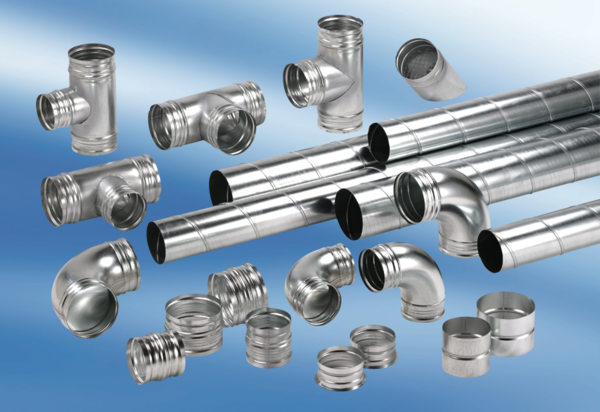 